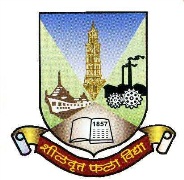 University of MumbaiBATCHELOR OF ARTSFYBA - POLITICS PAPER IREVISED SYLLABUSAS PER CHOICE BASED CREDIT SYSTEM (CBCS)(TO BE IMPLEMENTED FROM THE ACADEMIC YEAR 2016-17)REVISED SYLLABUSAS PER CHOICE BASED CREDIT SYSTEM (CBCS) (TO BE IMPLEMENTED FROM THE ACADEMIC YEAR 2016-17)FYBA POLITICS PAPER ISEMESTER I TITLE: INDIAN POLITICAL SYSTEM SUB-TITLE: THE CONSTITUTIONAL FRAMEWORKINTRODUCTION TO THE CONSTITUTION			     (12)	BRIEF HISTORY OF THE MAKING OF CONSTITUTION PREMABLE BASIC FEATURESCITIZENS AND THE CONSTITUTION		                                         (11)	FUNDAMENTAL RIGHTS – ARTS 14 TO 19FUNDAMENTAL RIGHTS –ARTS- 20 TO 32 DIRECTIVE PRINCIPLES OF STATE POLICYLEGISLATURE AND JUDICIARY					     (11)	PARLIAMENTJUDICIAL SYSTEM – ORIGINAL AND WRIT JURISDICTIONJUDICIAL ACTIVISMEXECUTIVE									(11)UNION EXECUTIVE - THE PRESIDENTPRIME MINISTER  AND COUNCIL OF MINISTERS LOCAL SELF-GOVERNMENT – 73rd,74th, AMENDMENTS AND              THEIR  IMPLEMENTATION                                                    SUGGESTED READINGS:Basu, Durga Das, Introduction to the Constitution of India, Lexis Nexis, 2012.Laxmikant, M, Indian Polity, TMH, 2015.Laxmikant, M., Governance in India, TMH, 2015.Pylee, M. V., An Introduction to the Constitution of India, Vikas Publishing, 2008.Sharma, Brij Kishore, Introduction to the Constitution of India, PHI Learning, 2009.क्षीरसागर, के. श्री., भारतीयराज्यव्यवस्था, विद्याप्रकाशन.घांग्रेकर, चिं. ग., भारतीयराज्यघटना, श्रीमंगेशप्रकाशन, २००१.जाधव, तुकाराम, आणिशिरापूरकर, महेश, भारतीयराज्यघटनावघटनात्मकप्रक्रिया, युनिकअकादमी, २०१४. SEMESTER IISUB-TITLE: INDIAN POLITICAL PROCESSCHANGING NATURE OF FEDERAL SYSTEM			(11)	CENTRE-STATE RELATIONS WITH REFERENCE TO FISCAL AND EMERGNCY POWERS.DEMAND FOR GREATER AUTONOMY             1.3      CHANGING DYNAMICS OF CENTRE-STATE RELATIONS PARTY POLITICS	 AND ELECTIONS  				2.1 	NATIONAL PARTIES - FEATURES2.2 	REGIONAL PARTIES – CHARACTERISTICS 2.3      ANALYSIS OF ELECTORAL PERFORANCE OF NATIONAL AND REGIONAL PARTIES SINCE 1989.3. SOCIAL DYNAMICS 	                                                                                (11)				                    			3.1	CASTE (WITH REFERENCE TO RESERVATION)3.2 	RELIGION (WITH REFERENCE TO COMMUNALISM)3.3 	GENDER (WITH REFERENCE TO POLITICAL PARTICIPATION)4. CHALLENGES TO NATIONAL SECURITY			                   (12)				4.1 	CRIMINALISATION OF POLITICS	INTERNAL THREATS TO SECURITY (WITH REFERENCE TO  NAXALISM AND INSURGENCY)GLOBAL TERRORISMSUGGESTED READINGS:Abbas, H., Kumar, Ranjay, and Alam, Mohammad Aftab, Indian Government and Politics, Pearson, 2011.Chakravarty, Bidyut, and Pande, Rajendra Kumar, Indian Government and Politics, Sage Publications, 2008.Chandoke, Neera, and Priyadarshi, Praveen, Contemporary India, Pearson, 2009.Ghosh, Peu, Indian Government and Politics, PHI, 2012.Jayal, Nirja G., and Mehta, BhanuPratap, The Oxford Companion to Politics in India, OUP, 2011.Jha, Pravin Kumar, Indian Politics in Comparative Perspective, Pearson, 2012.Paranjpe,Shrikant,India’s Internal Security:Issues and Perspectives, Kalinga Publications, 2009. Singh, M. P., and Saxena, Rekha, Indian Politics, PHI, 2011.कुलकर्णीबी. वाय., भारतीयशासनआणिराजकारण, विद्याप्रकाशन, २००८.पाटील, बी. बी., भारतीयशासनआणिराजकारण, फडकेप्रकाशन, २०१०.पाटीलव्ही. बी., भारतीयराज्यव्यवस्था, के. सागर, २०११. पित्रे, शशिकांन्त, डोमेलतेकारगिल, राजहंसप्रकाशन, २०००.भुरे, रश्मी, शांततेच्याशोधातकाश्मिरीतरुण, श्रीविद्याप्रकाशन, २००९.लोटे, रा. ज., भारतीयराज्यवशासनव्यवस्था, पिंपळापुरेआणिकंपनी, २००३.साबळे, भारतीयशासनआणिराजकारण, हिमालयापब्लिशिंगहाउस, २००४.राज्यशास्त्र पेपर 1सेमीस्टर 1भारतीय राजकीय व्यवस्थाघटनेची चौकटघटनेची ओळख	घटना निर्मीतीचा इतिहाससरनामामूलभूत वैशिष्ट्येनागरिक आणि घटनामूलभूत हक्क – कलम क्र. 14 ते 19मूलभूत हक्क – कलम क्र. 20 ते 32राज्याच्या धोरणाची मार्गदर्शक तत्त्वेकायदेमंडळ व न्यायमंडळसंसदन्यायालयीन व्यवस्था – प्रारंभिक कार्यक्षेत्र आणि रीट अर्जाची प्रक्रियान्यायालयीन पुढाकारकार्यकारी अधिकारीकेंद्रीय कार्यकारी मंडळ - राष्ट्रपतीपंतप्रधान आणि मंत्रिमंडळस्थानिक स्वराज्य संस्था – 73 आण 74 वी घटना दुरुस्ती आणि त्या दोन्ही घटना दुरुस्त्यांची अंमलबजावणी.